VI HÄMTAR DIN GRANHelgen 13-14 januari 2024SWISHA 100:- per GRAN MED ADRESS SÅ HÄMTAR VI DEN!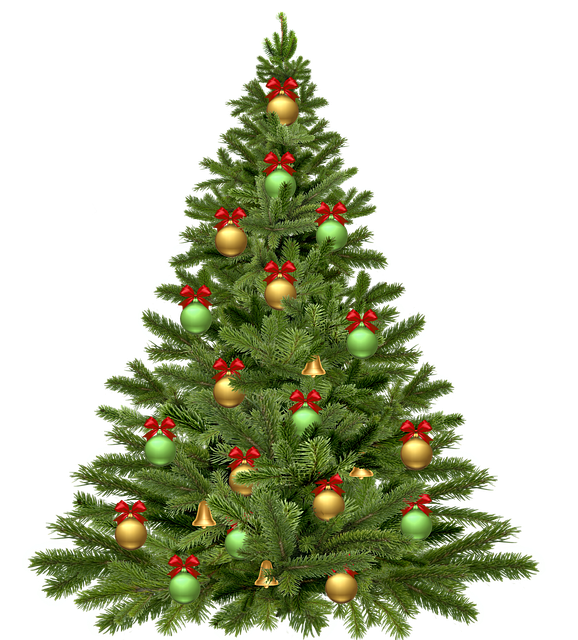 Ställ granen vid tomtgräns/hyreshuset så hämtar vi den och återvinner den på bästa sätt! Frågor skickas till 0739-44 58 57,  SWISH nummer: 123 635 95 09Senast 12 januari behöver vi veta om du vill ha hjälp med dig gran. VI HÄMTAR DIN GRANHelgen 13-14 januari 2024SWISHA 100:- per GRAN MED ADRESS SÅ HÄMTAR VI DEN!Ställ granen vid tomtgräns så hämtar vi den och återvinner den på bästa sätt! Frågor skickas till 0739-44 58 57,  SWISH nummer: 123 635 95 09Senast 12 januari behöver vi veta om du vill ha hjälp med dig gran. 